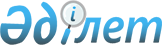 Об утверждении порядка и размера оказания социальной поддержки по оплате коммунальных услуг и приобретению топлива за счет бюджетных средств специалистам государственных организаций здравоохранения, социального обеспечения, образования, культуры, спорта и ветеринарии, проживающим и работающим в сельских населенных пунктах Железинского районаРешение маслихата Железинского района Павлодарской области от 4 марта 2020 года № 434/6. Зарегистрировано Департаментом юстиции Павлодарской области 17 марта 2020 года № 6757.
      В соответствии со статьей 6 Закона Республики Казахстан от 23 января 2001 года "О местном государственном управлении и самоуправлении в Республике Казахстан", пунктом 5 статьи 18 Закона Республики Казахстан от 8 июля 2005 года "О государственном регулировании развития агропромышленного комплекса и сельских территорий", статьей 46 Закона Республики Казахстан от 6 апреля 2016 года "О правовых актах", Железинский районный маслихат РЕШИЛ:
      1. Утвердить порядок и размер оказания социальной поддержки по оплате коммунальных услуг и приобретению топлива за счет бюджетных средств специалистам государственных организаций здравоохранения, социального обеспечения, образования, культуры, спорта и ветеринарии, проживающим и работающим в сельских населенных пунктах Железинского района, согласно приложению к настоящему решению.
      2. Признать утратившим силу решение Железинского районного маслихата от 5 ноября 2014 года № 223-5/30 "О предоставлении социальной помощи на приобретение топлива специалистам государственных организаций социального обеспечения, образования, культуры, спорта и ветеринарии, проживающим и работающим в сельских населенных пунктах Железинского района" (зарегистрированное в Реестре государственной регистрации нормативных правовых актов за № 4174, опубликованное 29 ноября 2014 года в газетах "Туған өлке", "Родные просторы").
      3. Контроль за исполнением настоящего решения возложить на постоянную комиссию по вопросам социально – экономического развития и бюджета районного маслихата.
      4. Настоящее решение вводится в действие по истечении десяти календарных дней после дня его первого официального опубликования. Порядок и размер оказания социальной поддержки по оплате коммунальных услуг и
приобретению топлива за счет бюджетных средств специалистам государственных
организаций здравоохранения, социального обеспечения, образования, культуры,
спорта и ветеринарии, проживающим и работающим в сельских населенных пунктах
Железинского района
      1. Социальная поддержка по оплате коммунальных услуг и приобретению топлива за счет бюджетных средств (далее – социальная поддержка) оказывается специалистам государственных организаций здравоохранения, социального обеспечения, образования, культуры, спорта и ветеринарии, проживающим и работающим в сельских населенных пунктах Железинского района (далее – специалисты).
      2. Назначение и выплата социальной поддержки осуществляется уполномоченным органом – государственным учреждением "Отдел занятости и социальных программ Железинского района".
      3. Социальная поддержка оказывается без истребования заявлений от специалистов на основании списка, утвержденного первым руководителем государственной организации и документа, подтверждающего наличие лицевого (карточного) счета в банке второго уровня или организациях, имеющих соответствующую лицензию на осуществление банковских операций.
      4. Выплата социальной поддержки производится уполномоченным органом путем перечисления на лицевые (карточные) счета специалистов через банки второго уровня или организации, имеющие лицензии на соответствующие виды банковских операций.
      5. В случае проживания в семье двух и более специалистов социальная поддержка назначается и выплачивается каждому из этих лиц.
      6. Социальная поддержка специалистам оказывается один раз в год за счет бюджетных средств в размере 4 (четыре) месячных расчетных показателей.
      Сноска. Пункт 6 - в редакции решения Железинского районного маслихата Павлодарской области от 29.07.2022 № 163/7  (вводится в действие по истечении десяти календарных дней после дня его первого официального опубликования).


					© 2012. РГП на ПХВ «Институт законодательства и правовой информации Республики Казахстан» Министерства юстиции Республики Казахстан
				
      Председатель сессии Железинского

      районного маслихата

Л. Бондаренко

      Секретарь Железинского районного маслихата 

П. Лампартер
Приложение
к решению Железинского
районного маслихата
от 4 марта 2020 года № 434/6